Der SAP (Schuleigene Arbeitsplan) wurde in Anlehnung an das „Kerncurriculum für die Oberschule – Schuljahrgänge 5-10 – Gestaltendes Werken“ erstellt.Der Erlass „Sicherheit im Unterricht“ in der jeweils gültigen Fassung sowie ergänzende Regelungen und Regelungen der Unfallversicherungsträger zu Sicherheit und Gesundheit sind zu beachten.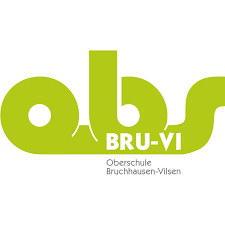 Oberschule Bruchhausen-VilsenOberschule Bruchhausen-VilsenStand: 06.2019Schuleigener Arbeitsplan im Fach:    BoDo Holztechnik                        Schuljahrgang:       9                            Zeitraum, z.B.:WoStdAngestrebte Kompetenzen (Schwerpunkte)Vereinbartes ThemaBezug zu Methoden- und Medienkonzept (Einführen/Üben von…)Regionale Bezüge/Lernorte und ExperteneinsatzFächerübergreifende Bezüge 6 Donnerstage in Folge6Schülerinnen und Schüler gestalten Gegenstände für den alltäglichen Gebrauch. Unter ästhetischen sowie funktionalen Gesichtspunkten erarbeiten sie individuelle Werkstücke aus unterschiedlichen Werkstoffen.Die Schülerinnen und Schüler gestalten architektonische Elemente, Modelle oder Bereiche ihrer Schule. Sie setzen sich mit statischen Grundprinzipien auseinander und gewinnen durch deren Anwendung Erkenntnisse über Verbindungen verschiedener Werkstoffe und Materialien. Sie nehmen die Architektur in ihrer kulturhistorischen Dimension wahr und reflektieren ihre ästhetische Wirkung.Themenfeld 7: Produktgestaltung – GebrauchsgegenständeThemenfeld 9:     Bau- und      Raumgestaltung –     ArchitekturSchlesselmann GmbH, Asendorf (Paletten und Palettenmöbel)